9 класс 07.04.Тема урока $4.1  Информационное общество.Классная работа  Прочитать $4.1. Информационное общество.Доиндустриальное обществоЧеловеческое общество по мере своего развития прошло этапы овладения веществом, затем энергией и, наконец, информацией.В первобытно-общинном, рабовладельческом и феодальном обществах (в основе существования которых лежало ремесло) деятельность общества в целом и каждого человека в отдельности была направлена, в первую очередь, на овладение веществом.На заре цивилизации (десятки тысяч лет до н. э.) люди научились изготавливать простые орудия труда и охоты (каменный топор, стрелы и так далее), в античности появились первые механизмы (рычаг и др.) и средства передвижения (колесницы, корабли), в средние века были изобретены первые сложные орудия труда и механизмы (ткацкий станок, часы). Овладение энергией находилось в этот период на начальной ступени, в качестве источников энергии использовались Солнце, вода, огонь, ветер и мускульная сила человека.С самого начала человеческой истории возникла потребность передачи и хранения информации. Для передачи информации сначала использовался язык жестов, а затем человеческая речь. Для хранения информации стали использоваться наскальные рисунки, а в IV тысячелетии до нашей эры появилась письменность и первые носители информации (шумерские глиняные таблички и египетские папирусы). История создания устройств для обработки числовой информации начинается также еще с древности — с абака (счетной доски, являющейся прообразом счетов).Индустриальное общество. Начиная примерно с XVII века в процессе становления машинного производства на первый план выходит проблема овладения энергией (машины и станки необходимо было приводить в движение). Сначала совершенствовались способы овладения энергией ветра и воды (ветряные мельницы и водяные колеса), а затем человечество овладело тепловой энергией (в середине XVIII века была изобретена, паровая машина, а в конце XIX века — двигатель внутреннего сгорания).В конце XIX века началось овладение электрической энергией, были изобретены электрогенератор и электродвигатель. И наконец, в середине XX века человечество овладело атомной энергией, в 1954 году в СССР была пущена в эксплуатацию первая атомная электростанция.Овладение энергией позволило перейти к массовому машинному производству потребительских товаров, было создано индустриальное общество. Основными показателями развитости индустриального общества являлись количественные показатели, то есть сколько было добыто угля и нефти, сколько произведено станков и так далее.В этот период происходили также существенные изменения в способах хранения и передачи информации. В середине XV века было изобретено книгопечатание, что позволило сделать информацию доступной для гораздо большего количества людей. С конца XIX века для передачи информации на дальние расстояния по проводам стали широко использоваться телеграф и телефон, а в XX веке — электромагнитные волны (радио, телевидение).Итак, что же такое индустриальное общество.Индустриальное общество ориентировано в первую очередь на развитие промышленности, совершенствования средств производства, усиление системы накопления и контроля капитала. Оно пришло на смену аграрному, где определяющими являлись отношения в сельском хозяйстве, связанные с системой земледелия и землепользования. (Учащиеся записывают характеристики индустриального общества в тетрадь).Чтобы получить исчерпывающее представление об индустриальном обществе, необходимо ответить на вопрос: что такое промышленность, что она даёт человечеству, что потребляет. Промышленность Добывающая Обрабатывающая В индустриальном обществе большую роль играет процесс нововведений в производстве, то есть внедрение последних достижений научно-технической мысли: изобретений, идей, предложений. В последнее время этот процесс получил название инновационного. Итак, индустриальное общество – общество, определяемое уровнем развития промышленности, её технической базой. (Учащиеся записывают определение индустриального общества в тетрадь.)Информационное общество.Первой попыткой автоматизированной обработки информации стало создание Чарльзом Бэббиджем в середине XIX века механической цифровой аналитической машины. Однако лишь с середины XX века, с момента появления электронных устройств обработки и хранения информации (ЭВМ, а затем персонального компьютера), начался постепенный переход от индустриального общества к информационному.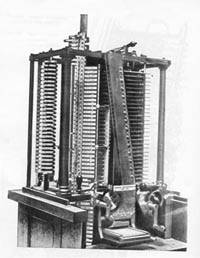 В информационном обществе главным ресурсом является информация, именно на основе владения информацией о самых различных процессах и явлениях можно эффективно и оптимально строить любую деятельность.Важно не только произвести большое количество продукции, но произвести нужную продукцию в определенное время, с определенными затратами и так далее. Поэтому в информационном обществе повышается не только качество потребления, но и качество производства; человек, использующий информационные технологии, имеет лучшие условия труда, труд становится творческим, интеллектуальным и так далее.В настоящее время развитые страны мира (США, Япония, страны Западной Европы) фактически уже вступили в информационное общество, другие же, в том числе и Россия, находятся на ближних подступах к нему.В качестве критериев развитости информационного общества можно выбрать три: наличие компьютеров, уровень развития компьютерных сетей и количество населения, занятого в информационной сфере, а также использующего информационные и коммуникационные технологии в своей повседневной деятельности. Итак, что же такое информационное общество.В информационном обществе интеллект и знания – это средство и продукт производства, что в свою очередь приведёт к увеличению доли умственного труда. Материально-технической основой информационного общества станут различного рода системы на базе компьютерной техники и компьютерных сетей, информационной технологии, телекоммуникационной связи. (Учащиеся записывают основные характеристики информационного общества в тетрадь).В информационном обществе движущей силой развития должно стать производство информационного, а не материального продукта.Если рассматривать историю развитии человеческого общества с точки зрения изменений, происходивших в информационной сфере, то можно выделить несколько радикальных изменений, предшествующих информационному обществу, которые принято называть информационными революциями.Первая революция связана с изобретением письменности, что привело к гигантскому качественному и количественному скачку. Появилась возможность передачи знаний от поколения к поколению.Вторая (середина XVI в.) вызвана изобретением книгопечатания, которое радикально изменило индустриальное общество, культуру, организацию деятельности.Третья (конец XIX в.) обусловлена изобретением электричества, благодаря которому появился телеграф, телефон, радио, позволяющие оперативно передавать и накапливать информацию в любом объёме.Четвёртая (70-е гг. XX в.) связана с изобретением микропроцессорной технологии и появлением персонального компьютера. На микропроцессорах и интегральных схемах создаются компьютеры, компьютерные сети, системы передачи данных9информационные коммуникации). Это период характеризуют три фундаментальные инновации:Переход от механических и электрических средств преобразования информации к электронным;Миниатюризация всех узлов, устройств, приборов, машин;Создание программно-управляемых устройств и процессов.Последняя информационная революция выдвигает на передний план новую отрасль – информационную индустрию, связанную с производством технических средств, методов, технологий для производства новых знаний. Важнейшая составляющая информационной индустрии – информационная технология.Информационное общество – это общество, в котором большинство работающих заняты обработкой, хранением и обменом информации. В нём:решена проблема информационного кризиса, т.е. противоречие между информационной лавиной и информационным голодом;обеспечен приоритет информации по сравнению с другими ресурсами;информационная технология приобретёт глобальный характер, охватывая все сферы социальной деятельности человека;формируется информационное единство всей человеческой цивилизации;с помощью средств информатики реализован свободный доступ каждого человека к информационным ресурсам всей человеческой цивилизации.Ближе всех на пути к информационному обществу стоят страны с развитой информационной индустрией: США, Япония, Англия, Германия, страны Западной Европы.Можно выделить несколько основных направлений, где информационная деятельность связана с компьютерами.Научные исследования. Расчёты и вычисления – обязательный элемент тех научных исследований, где требуется на основании эксперимента построить гипотезу о закономерностях, проявляемых в нём.Создание новых изделий. Системы автоматизированного проектирования (САПР) используются во всех проектных и конструкторских организациях.Управление. Теория автоматического управления к моменту создания компьютеров была хорошо развитой точной инженерной наукой, поэтому оказалось возможным использование компьютеров для целей управления. Системы автоматического управления (АСУ) могут управлять процессами, для которых разработаны математические модели и методы их решения. Станки с числовым программным управлением (ЧПУ) имеют специализированный компьютер с пультом оператора, дисплеем и клавиатурой, а также управляющую программу.Информационные системы (ИС), базы данных (БД). Основу ИС составляет банк данных, в котором хранится большая по объёму информация о какой-либо области человеческих знаний.Обучение. Существуют электронные журналы для школьников и их родителей.Компьютеры в издательском деле.Автоматизированное рабочее место (АРМ). В настоящее время это место работника, оснащённое компьютером и другими техническими средствами (принтер, сканер, колонки или наушники, микрофон, видеокамера, электронный микроскоп ит.п.).Для перехода к электронному обществу требуется пройти путь компьютеризации, т.е. насыщение различных сторон деятельности человека и общества комплексом технических устройств, и информатизации. На сегодняшней день в мире накоплен громадный информационный потенциал, которым люди не могут воспользоваться в полной мере в силу ограниченности своих возможностей. Эта ситуация, получившая название информационного кризиса, поставила общество перед необходимостью поиска выходов из сложившейся ситуации.Давайте попытаемся ответить на вопрос: каковы могут быть пути выхода из сложившейся ситуации.Внедрение современных средств переработки и передачи информации в различные сферы деятельности послужило началом эволюционного перехода от индустриального общества к информационному обществу. Этот процесс называется информатизацией.Информатизация – процесс, при котором создаются условия, удовлетворяющие потребностям любого человека в получении необходимой информации Сегодня термин «информатизация» решительно вытесняет широко используемый до недавнего времени термин «компьютеризация». При внешней похожести этих понятий они имеют существенное различие.При компьютеризации общества особое внимание уделяется внедрению и развитию технической базы – компьютеров, обеспечивающих оперативное получение результатов переработки информации и её накопление.При информатизации общества основное внимание уделяется комплексу мер, направленных на обеспечение полного использования достоверного, исчерпывающего и оперативного знания во всех видах человеческой деятельности. ( Учащиеся записывают в тетрадь эти отличия.)Подведём итог: результатом процесса информатизации является создание информационного общества, в котором главную роль играют интеллект и знания.Для каждой страны её движение от индустриального этапа развития к информационному определяется степенью информатизации общества.В настоящее время наряду с материальными ресурсами для государства большое значение приобретают информационные ресурсы. Информационными ресурсами считают накапливаемое содержимое специальных хранилищ и источники общественнозначимой информации.Как и для материальных ресурсов, для информационных ресурсов остро стоит проблема обеспечения сохранности. Для решения проблемы охраны информационных ресурсов существует юридическое определение понятия «информационный ресурс»: «Информационные ресурсы – это отдельные документы и отдельные массивы документов, документы и массивы документов в информационных системах (библиотеках, архивах, фондах, банках, данных, других информационных системах)».Отличительная особенность информационных ресурсов в том, что после использования они не исчезают, ими можно воспользоваться многократно. Эта особенность способствует формированию и расширению рынка информационных услуг. К ним относится поиск и подбор информации по заданным критериям, консалтинг, обучение и пр. Огромные информационные потоки нуждаются в систематизации для их хранения и использования. Поэтому информационные ресурсы классифицируют по какому-либо основанию. Это может быть отраслевой принцип (по виду науки, промышленности, социальной сферы и пр.) или форма представления (виды носителей, степень формализации, наличие дополнительных возможностей) и пр. Если рассматривать структуру национальных информационных ресурсов в целом, то она будет выглядеть следующим образом:библиотечные ресурсы;архивные ресурсы;научно-техническая информация;правовая информация;информация государственных структур;отраслевая информация;финансовая и экономическая информация;информация о природных ресурсах;информация предприятий и учреждений и т.д.По представленным основаниям можно составить различные классификации информационных ресурсов. К образовательным информационным ресурсам можно отнести любые информационные ресурсы, используемые в образовательных целях. Поскольку образование в современном обществе становится непрерывным, то и для разных категорий обучаемых требуются различные виды образовательных ресурсов. К наиболее востребованным образовательным ресурсам можно отнести библиотечные образовательные ресурсы, архивные ресурсы и информацию по различным научным отраслям.  Домашнее задание. Найдите в Интернете документ «Концепция формирования информационного общества в России»   перечислите ПЕРВООЧЕРЕДНЫЕ ЗАДАЧИ ГОСУДАРСТВЕННОЙ ПОЛИТИКИ ОБЕСПЕЧЕНИЯ ПЕРЕХОДА К ИНФОРМАЦИОННОМУ ОБЩЕСТВУ.отправить мне на почту livanova2869@mail.ru фото  указать Фамилию, имя , класс.Все оценки за работы будут выставлены в журнал за соответствующее число.